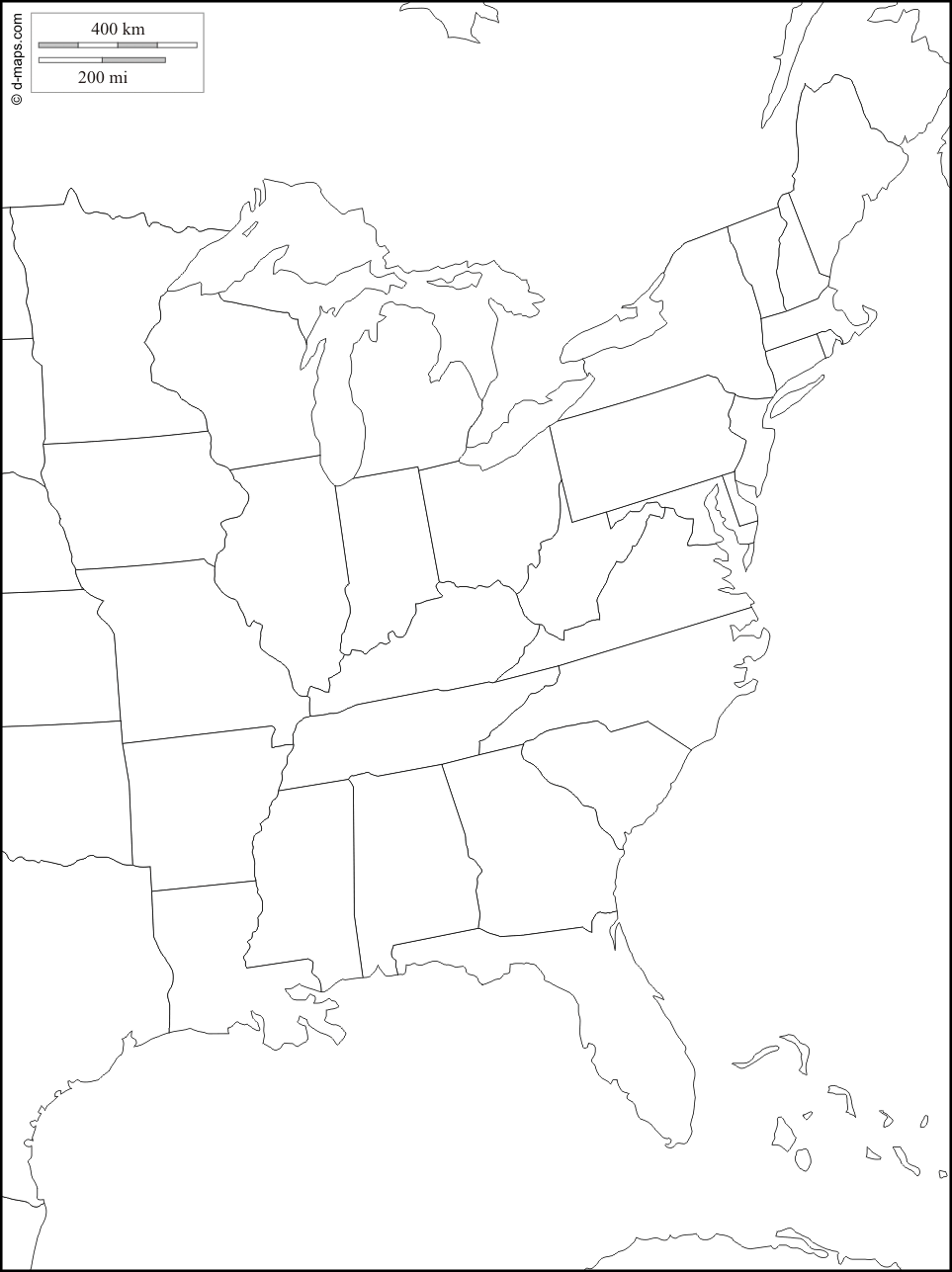 Find, Label, and Draw the following features1. Lake Superior	2. Lake Michigan	3. Lake Huron		4. Lake Erie	5. Lake Ontario        6. Gulf of Mexico	            7. New England Region  8. Mid-Atlantic Region	9. Southeast Region	10. Midwest Region	11. The St. Lawrence Seaway12. The Mississippi River	13. The Appalachian Mountains	14. Coastal Plains	15. Ohio River	16. Atlantic Ocean